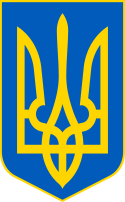 У К Р А Ї Н ААВАНГАРДІВСЬКА СЕЛИЩНА  РАДАОДЕСЬКОГО РАЙОНУ ОДЕСЬКОЇ ОБЛАСТІР І Ш Е Н Н Я    Розглянувши клопотання АТ «ДТЕК ОДЕСЬКІ ЕЛЕКТРОМЕРЕЖІ» (код ЄДРПОУ 00131713), ТОВ «ЕКСПОЮГ» (код ЄДРПОУ 32521912), ТОВ «ЛИМАН-ПРОЕКТ» (код ЄДРПОУ 44204652) та заяву гр. Лісовенко Л.В. про надання дозволів на розроблення документацій із землеустрою, а також подані документи та обгрунтовуючі матеріали, враховуючи рекомендації Постійної комісії селищної ради з питань земельних відносин, природокористування, охорони пам’яток, історичного середовища та екологічної політики,  керуючись п. 34 ч. 1 ст.26 Закону України «Про місцеве самоврядування в Україні», ст.ст.12, 40, 79ˡ, 81, 92, 116, 118, 121, 122, 124, 134, п. 24, пп 5) п. 27 розділу Х Земельного кодексу України, Закону України «Про оренду землі», ст. 19, 50 Закону України «Про землеустрій», Авангардівська селищна рада вирішила:1. Надати дозвіл АТ «ДТЕК ОДЕСЬКІ ЕЛЕКТРОМЕРЕЖІ» на розроблення проекту землеустрою щодо відведення земельних ділянок в оренду орієнтовною площею 0,0150 га терміном на 49 (сорок дев’ять) років з цільовим призначенням 14.02 - для розміщення, будівництва, експлуатації та обслуговування будівель і споруд об'єктів передачі електричної енергії, місце розташування яких: Одеська область, Одеський район, с. Нова Долина.2. Надати дозвіл АТ «ДТЕК ОДЕСЬКІ ЕЛЕКТРОМЕРЕЖІ» на розроблення проекту землеустрою щодо відведення земельних ділянок в оренду орієнтовною площею 0,0200 га терміном на 49 (сорок дев’ять) років з цільовим призначенням 14.02 - для розміщення, будівництва, експлуатації та обслуговування будівель і споруд об'єктів передачі електричної енергії, місце розташування яких: Одеська область, Одеський район, смт Хлібодарське.3. Надати дозвіл АТ «ДТЕК ОДЕСЬКІ ЕЛЕКТРОМЕРЕЖІ» на розроблення проекту землеустрою щодо відведення земельних ділянок в оренду орієнтовною площею 0,0150 га терміном на 49 (сорок дев’ять) років з цільовим призначенням 14.02 - для розміщення, будівництва, експлуатації та обслуговування будівель і споруд об'єктів передачі електричної енергії, місце розташування яких: Одеська область, Одеський район, смт Хлібодарське.№ 2158 -VІІІвід 04.08.2023 р.4. Надати ТОВ «ЕКСПОЮГ» дозвіл на розроблення проекту землеустрою щодо відведення земельної ділянки орієнтовною площею 0,06 га в оренду з цільовим призначенням 12.08 - для розміщення та експлуатації будівель і споруд додаткових транспортних послуг та допоміжних операцій, вид використання для будівництва, обслуговування об’єктів інженерної, транспортної, енергетичної інфраструктури, мультимодальних терміналів, об’єктів зв’язку та дорожнього господарства (крім об’єктів дорожнього сервісу), місце розташування якої: Одеська область, Одеський район, смт Авангард, вул. Ангарська.5. Надати ТОВ «ЕКСПОЮГ» дозвіл на розроблення проекту землеустрою щодо відведення земельної ділянки орієнтовною площею 0,07 га в оренду з цільовим призначенням 12.08 - для розміщення та експлуатації будівель і споруд додаткових транспортних послуг та допоміжних операцій, вид використання для будівництва, обслуговування об’єктів інженерної, транспортної, енергетичної інфраструктури, мультимодальних терміналів, об’єктів зв’язку та дорожнього господарства (крім об’єктів дорожнього сервісу), місце розташування якої: Одеська область, Одеський район, смт Авангард, вул. Ангарська.6. Надати ТОВ «ЛИМАН-ПРОЕКТ» дозвіл на розроблення проекту землеустрою щодо відведення земельної ділянки орієнтовною площею 0,0082 га в оренду з цільовим призначенням 12.04 - для розміщення та експлуатації будівель і споруд автомобільного транспорту та дорожнього господарства, вид використання для будівництва, обслуговування об’єктів інженерної, транспортної, енергетичної інфраструктури, мультимодальних терміналів, об’єктів зв’язку та дорожнього господарства (крім об’єктів дорожнього сервісу), місце розташування якої: Одеська область, Одеський район,                             с. Прилиманське.7. Надати гр. Лісовенко Леоніду Васильовичу дозвіл на розроблення проекту землеустрою щодо відведення земельної ділянки орієнтовною площею 0,0400 га в оренду з цільовим призначенням 03.07 - для будівництва та експлуатації будівель торгівлі, вид використання для експлуатації та обслуговування магазину, місце розташування якої: Одеська область, Одеський район, с. Прилиманське, вул. Центральна, 228-б.8. Особам, зазначеним в пунктах 1-7 цього рішення, замовити у ліцензованій землевпорядній організації відповідну документацію із землеустрою, а по закінченню робіт із її розроблення та погодження відповідно до вимог чинного законодавства подати, її на затвердження до Авангардівської селищної ради. 9. Особам, зазначеним в пунктах 1-7 цього рішення та землевпорядним організаціям під час розробки документації із землеустрою погодити межі земельних ділянок з Авангардівською селищною радою, як з суміжним землевласником, а по закінченню робіт з розроблення проекту землеустрою, подати його на затвердження до селищної ради.№ 2158 -VІІІвід 04.08.2023 р.У разі непогодження меж земельних ділянок та при порушенні цим прав Авангврдівської територіальної громади, Авангардівській селищній раді вжити передбачені чинним законодавством України заходи з відновлення порушених прав територіальної громади.10. Оплату за виконання робіт з розроблення документацій із землеустрою здійснити за рахунок осіб, зазначених в пунктах 1-7 цього рішення.11. Контроль за виконанням рішення покласти на постійну комісію з питань земельних відносин, природокористування, охорони пам’яток, історичного середовища та екологічної політики.Селищний голова                                                               Сергій  ХРУСТОВСЬКИЙ№ 2158 -VІІІвід 04.08.2023 р.Про надання дозволу на розроблення документації із землеустрою